Приглашение на курс ПОВЫШЕНИЯ КВАЛИФИКАЦИИ в очном формате (платформа ZOOM) или в дистанционном формате (просмотр видеолекций)ПРОГРАММА ПОВЫШЕНИЯ КВАЛИФИКАЦИИПосле успешного окончания обучения и предоставления документов (заявление, согласие, диплом) выдается удостоверение о повышении квалификации  на 24 ак. часа установленного образца.ДЛЯ РЕГИСТРАЦИИ И ПОЛУЧЕНИЯ СЧЕТА НЕОБХОДИМО ЗАПОЛНИТЬ И ОТПРАВИТЬ ДАННУЮ ЗАЯВКУ ПО ТЕЛ/ФАКСАМ (4852) 72-20-22, (4852) 73-99-91, 89080393128 или  по e-mail: sovetniku@mail.ruобучение ПОВЫШЕНИЕ КВАЛИФИКАЦИИОбучение состоится при наборе группы, возможно изменение даты проведения обучения.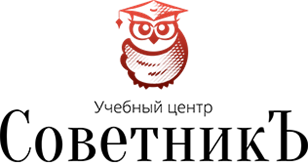 Частное учреждение дополнительного профессионального образования «Учебный центр СоветникЪ»ИНН 7604322123 / КПП 760401001Тел./факс: (4852) 72-20-22, (4852) 73-99-91, 89080393128E-mail: sovetniku@mail.ru, сайт: http://www.yarsovetnik.ru/Исх. № 23 от 22.12.2021«Муниципальный контроль: переход к осуществлению контроля по правилам Федерального закона «О государственном контроле (надзоре) и муниципальном контроле в РФ»(24 ак. часа)07 февраля 2022 годас 10:00 до 13:00 МСК платформа ZOOM или просмотр видеолекции«Муниципальный контроль: переход к осуществлению контроля по правилам Федерального закона «О государственном контроле (надзоре) и муниципальном контроле в РФ»(24 ак. часа)08 февраля 2022 годас 10:00 до 13:30 МСК платформа ZOOM или просмотр видеолекции«Муниципальный контроль: переход к осуществлению контроля по правилам Федерального закона «О государственном контроле (надзоре) и муниципальном контроле в РФ»(24 ак. часа)09 февраля 2022 годаСамостоятельное изучение нормативных-правовых актов и учебной литературы, сдача итогового тестированияПРОВОДИТ:Пахомов Алексей Викторович- Советник Аналитического центра при Правительстве Российской Федерации», один из разработчиков Федерального закона «О государственном контроле (надзоре) и муниципальном контроле в РФ».- Член Ассоциации юристов России, Общероссийского объединения муниципальных юристов России.- Автор ряда публикаций по вопросам развития местного самоуправления, организации государственного и муниципального контроля.Форма работы/деньКол-во ак. часовСодержаниеДень 1 Вебинар № 1с 10:00 до 13:004Блок 1: Муниципальный контроль в системе новой регуляторной политики государства: особенности концепцииОсновные тенденции реформы контрольно-надзорной деятельности.Виды муниципального контроля. Новые правила и условия установления. Отличие муниципального контроля от иных контрольных функций, которые в законодательстве как муниципальный контроль не обозначены.Блок 2: Новое правовое регулирование муниципального контроляПравовое регулирование муниципального контроля по новым правилам: федеральные законы о видах контроля, подзаконные акты – подготовка и основные идеи. Постановление Правительства о требованиях к осуществлению регионального и муниципального контроля.Соотношение с региональным законодательством. Муниципальные положения о видах контроля. Административные регламенты. Отказ от использования.Порядок установления обязательных требований на муниципальном уровне, требования к ним. Блок 3: ПрофилактикаНовая идеология Федерального закона о контроле. Приоритет профилактики. Виды профилактических мероприятий: обязательные и не обязательные для органов местного самоуправления. Как закрепит в положении о виде контроля.Особенности проведения обязательной профилактики. Отличие действующей профилактики от новой (например, предостережение).Программа профилактики. Порядок составления и утверждения.Блок 4: Участники отношенийКонтрольные (надзорные) органы. Муниципальные учреждения – право осуществлять контроль.Инспектор. Статус, роль, изменения. Контролируемые лица. Особенности участия граждан.Органы местного самоуправления – как контролируемые лица. Как в их отношении будет осуществляться контроль.Оценка результативности и эффективности деятельности органов муниципального контроля. Новые требования и идеология.Блок 5: Проведение контрольных (надзорных) мероприятий в системе управления рисками. Процедуры проведения и требования.  Контрольно-надзорные мероприятия и контрольно-надзорные действия: роль и значение. Виды, общие условия осуществления новых видов мероприятий и действий. Согласование с прокуратурой проведения мероприятий. Управление рисками при осуществлении муниципального контроля. Критерии, категории и индикаторы риска. Порядок отнесения контролируемых лиц к категориям риска. Природа и порядок утверждения индикаторов риска. Обязательность управления рисками в муниципальном контроле. Порядок отказа от риск-ориентированного подхода в муниципалитете.Плановые и внеплановые мероприятия. Ключевое влияние риск-ориентированного подхода. Условия осуществления контрольных мероприятий в случае отказа от управления рисками в муниципальном образовании.Общий порядок проведения контрольных (надзорных) мероприятий. Основания для назначения мероприятия.Новый порядок действий при поступлении информации (обращения гражданина) о нарушении. Оценка достоверности – порядок проведения.Решения по итогам контрольного (надзорного) мероприятия. Новые требования (разумность сроков, учет финансово-экономического положения контролируемого лица и другое).Новые требования к порядку оформления акта. Возражения и порядок проведения консультаций при получении возражения.Отмена результатов КНМ (самостоятельно, по решению прокурора и другие). Перечень грубых нарушений.Изменение предписания, отсрочка исполнения, приостановление исполнения, прекращение исполнения. День 2Вебинар № 2 с 10:00 до 13:304Блок 6: Цифровизация Применение электронных средств при осуществлении муниципального контроля (всеобщая цифровизация контроля). Переходный период для цифровизации, порядок действий.Роль Единого реестра видов контроля и Единого реестра КНМ. Иные реестры и ИС.Составление документов и информирование исключительно в электронном виде. Как закрепить переходный период для своего муниципального образования. Обжалование результатов контрольно-надзорных мероприятий исключительно в информационной системе. Внесудебное обжалование в органах местного самоуправления. Порядок отказа от досудебного обжалования на муниципальном уровне. Блок 7: Переходный периодОсобенности переходного периода для органов местного самоуправления. Алгоритм действий. Блок 8: Основные изменения отраслевых федеральных законов в рамках «закона-спутника» в части муниципального контроляАнализ основных положений Федерального закона «О внесении изменений в отдельные законодательные акты Российской Федерации в связи с принятием Федерального закона «О государственном контроле (надзоре) и муниципальном контроле в Российской Федерации» в части осуществления муниципального контроля.Предусмотренные виды муниципального контроля, их предмет, объект и основные отличия от действующего порядка.День 3Самостоятельное изучение нормативных-правовых актов и учебной литературы, сдача итогового тестирования16- Федеральный закон от 31.07.2020 № 248-ФЗ «О государственном контроле (надзоре) и муниципальном контроле в Российской Федерации»- Федеральный закон от 31.07.2020 № 247-ФЗ «Об обязательных требованиях в Российской Федерации»- иные федеральные законы и подзаконные акты, принятые в рамках реформы контрольно-надзорной деятельности;- Федеральный закон «О государственном контроле (надзоре) и муниципальном контроле в Российской Федерации» в схемах для муниципальных служащих;- научные и экспертные статьи по теме курса.Стоимость обученияНДС не облагается (уведомление № 8261 от 11.03.2010г.) Один участник от организации5 900 руб.ОрганизацияВарианты участия Очный формат (платформа ZOOM) Очный формат (платформа ZOOM)Дистанционный формат (просмотр видеолекций)Дистанционный формат (просмотр видеолекций)Дистанционный формат (просмотр видеолекций)Дистанционный формат (просмотр видеолекций)Юр. адрес организации (с индексом)Почтовый адрес организации (с индексом)Телефон/Факсe-mail (для отправки документов)ИНН/КПП организацииКонтактное лицо (ФИО, телефон для связи)Ф.И.О. участника(ов)ДолжностьСотовый телефон участника(ов) e-mail участника(ов)Согласие на получение приглашений на семинары на Viber, WhatsApp,Telegram (отметить Х)*ViberWhatsAppWhatsAppTelegramНетНетВид оплаты (отметить Х)Безналичный (предоплата)Безналичный (предоплата)Безналичный (предоплата)Безналичный (гарант.письмо) Безналичный (гарант.письмо) 